Załącznik nr 9 do SWZ		Zamawiający: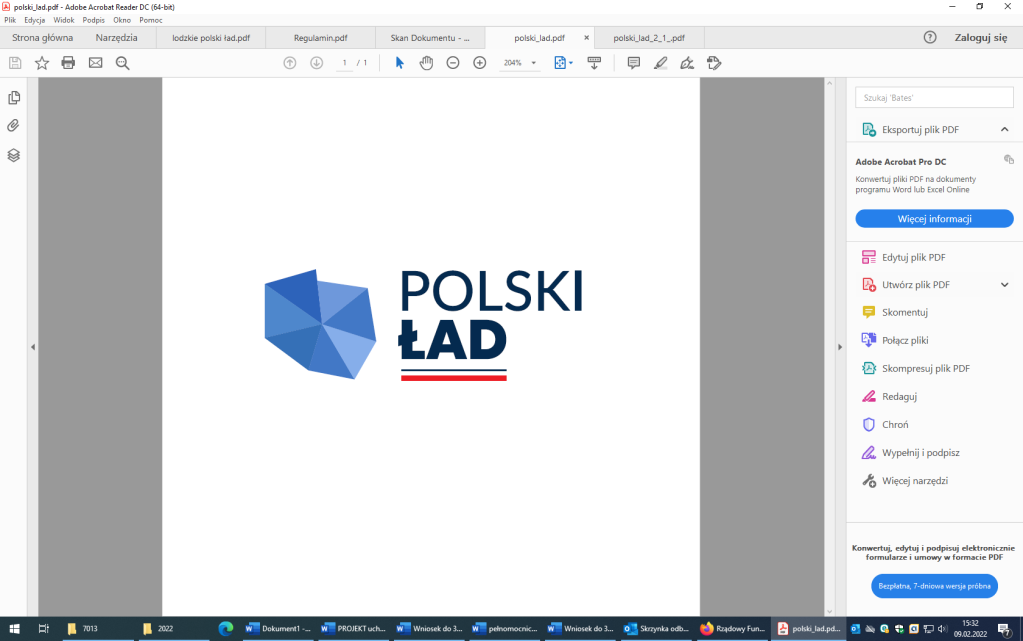 Gmina Dąbrowa Biskupiaul. Topolowa 288-133 Dąbrowa BiskupiaFORMULARZ OFERTOWYWykonawca/Wykonawcy:UWAGA! W przypadku składania oferty przez podmioty występujące wspólnie powyższe dane należy podać dla wszystkich wspólników spółki cywilnej lub członków konsorcjumReprezentowany/reprezentowani przez:Odpowiadając na ogłoszenie o zamówieniu realizowanym w trybie podstawowym na wykonanie zamówienia nr ORG.271.10.2022 pn. Przebudowa wraz wyposażeniem Punktu Selektywnej Zbiórki Odpadów Komunalnych 
w Dąbrowie Biskupiej oferujemy wykonanie przedmiotu zamówienia zgodnie z wymogami zawartymi w Specyfikacji Warunków Zamówienia za cenę:(Uwaga! Ceny należy wpisać z dokładnością do dwóch miejsc po przecinku.)Na wykonany przedmiot umowy udzielimy gwarancji na okres ___________ miesięcyOświadczamy, że wykonamy przedmiot zamówienia w terminie określonym w SWZ.Oświadczamy, że zapoznaliśmy się z warunkami podanymi przez Zamawiającego w SWZ i nie wnosimy do nich żadnych uwag ani zastrzeżeń.Oświadczamy, że uzyskaliśmy wszelkie niezbędne informacje do przygotowania oferty i wykonania zamówienia.Oświadczamy, że akceptujemy postanowienia projektu umowy.Oświadczamy, że jesteśmy związani niniejszą ofertą przez okres 30 dni od dnia upływu terminu składania ofert, (przy czym pierwszym dniem terminu związania ofertą jest dzień, w którym upływa termin składania ofert) .Oświadczamy, że zamówienie wykonamy sami*/przy udziale podwykonawców w następującymzakresie*:………………………………………………………………………………………….……….....................................(Nazwa podwykonawcy, zakres powierzonych prac, wartość lub procentowa część zamówienia)Oświadczamy, że przy realizacji przedmiotu zamówienia, osoby wykonujące czynności określone w rozdziale XXV SWZ , w rozumieniu art. 22 § 1 ustawy z dnia 26 czerwca 1974r - Kodeksu Pracy (Dz. U. z 2022r, poz. 1510 ), w trakcie realizacji zamówienia będą zatrudnione na umowę o pracę.Oświadczamy, że wypełniliśmy obowiązki informacyjne przewidziane w art. 13 lub art. 14 rozporządzenia Parlamentu Europejskiego i Rady (UE) 2016/679 z dnia 27 kwietnia 2016 r. w sprawie ochrony osób fizycznych w związku z przetwarzaniem danych osobowych i w sprawie swobodnego przepływu takich danych oraz uchylenia dyrektywy 95/46/WE (ogólne rozporządzenie o ochronie danych)(Dz. Urz. UE L 119 z 04.05.2016, str. 1), wobec osób fizycznych, od których dane osobowe bezpośrednio lub pośrednio pozyskałem w celu ubiegania się o udzielenie zamówienia publicznego w niniejszym postępowaniu.Oświadczamy, że wybór oferty będzie*/nie będzie* prowadził do powstania u Zamawiającego obowiązku podatkowego zgodnie z przepisami o podatku od towarów i usług (tzw. odwrócony VAT). Jeśli TAK powyższy obowiązek podatkowy będzie dotyczył: …………………………………………………………………………………………………………………………………………..…………(Wpisać nazwę /rodzaj towaru lub usługi, które będą prowadziły do powstania u zamawiającego obowiązkupodatkowego zgodnie z przepisami o podatku od towarów i usług ).	objętych przedmiotem zamówienia, a ich wartość netto będzie wynosiła  ….……………………..…… zł.( Wpisać wartość netto (bez kwoty podatku) towarów lub usług podlegających  mechanizmowi odwróconego obciążenia VAT).11. Nr rachunku bankowego, na który Zamawiający winien zwrócić wadium wniesione w pieniądzu: ………………………………………………………………………………………………………………………………………………………..12. Rodzaj Wykonawcy ( zaznaczyć jeden punkt ):mikroprzedsiębiorstwomałe przedsiębiorstwośrednie przedsiębiorstwoinny rodzajDnia ..................................................…………………………………………………….( podpis)Formularz oferty musi być podpisany przez osobę lub osoby uprawnione do reprezentowania Wykonawcy,
kwalifikowanym podpisem elektronicznym, profilem zaufanym lub podpisem osobistym.* Niepotrzebne skreślićPełna nazwa/firma:Pełna nazwa/firma:Adres :Adres :NIP lub REGON:NIP lub REGON:KRS/CEiDG:KRS/CEiDG:tel.:e-mail:Imię i nazwiskoPodstawa do reprezentacji:Lp.Przedmiot zamówieniaWartość netto zł ( bez podatku VAT)Wartość brutto zł1Przebudowa Punktu Selektywnej Zbiórki Odpadów Komunalnych w Dąbrowie Biskupiej2Dostawa koparko – ładowarki z osprzętem3Dostawa ciągnika rolniczego z ładowaczem czołowym wraz z osprzętemRAZEM CENA OFERTY:RAZEM CENA OFERTY: